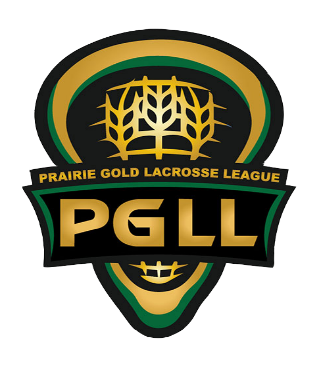 PRAIRIE GOLD LACROSSE LEAGUE HALL OF FAMEThank you for taking the time to nominate a distinguished alumni player, coach, official volunteer, administrator, sponsor or supporter of the Prairie Gold Lacrosse League - PGLL. Please take the time to review the purpose and criteria listed below:A successful nominee is a person who:Is respected by peers, outstanding in his or her field, and is recognized by the general populationPromotes the PGLL in a way that benefits many peopleBrings honor and prestige to the PGLLHas contributed back to society or their community for the sportPossesses qualities that might be emulated by up and coming nomineesA player that has played at least two years or all the other aspects for at least five yearsMeets the deadline of August 15th of each calendar year for nominationsProvide at least 2 letters of support from other individuals with the nomination formNow that you know the criteria for the nomination, the next step is to gather information about the nominee. Please fill out the nomination form and provide as much information as possible for each of the categories that is in the form. Please write a strong summary statement that explains why this person deserves recognition. A letter of support must be provided from at least two individuals.All forms can be submitted to the PGLL commissioner:Individuals will be expected to be present when receiving the prestigious award at the SLA awards banquet every year late in the fall or early winter. Each nomination will get a banquet ticket provided.No more than two individuals will be inducted in one calendar year unless special circumstances are passed by the PGLL Board of Directors.PGLL Nomination formNominee informationNominee:________________________________________________________________________Phone number:____________________________________________________________________Email address:_____________________________________________________________________Address:__________________________________________________________________________Next of kin:________________________________________________________________________Select the categories the nominee displayed:Player ___Coach ____Offical ____Administrator___Volunteer____Sponsor_____Other______Why should this individual receive this award? How did he or she contribute to the PGLL? PGLL accomplishments, stats etc. and please provide accurate dates when they where achieved. Please list if this individual. Please be as specific as possible.Nominated by:Date submit:PLEASE PROVIDE ANY PRESENT AND PAST PICTURES – Thank you!